Государственное автономное профессиональное образовательное учреждение Чувашской Республики «Чебоксарский экономико-технологический колледж» Министерства образования и молодежной политики Чувашской Республики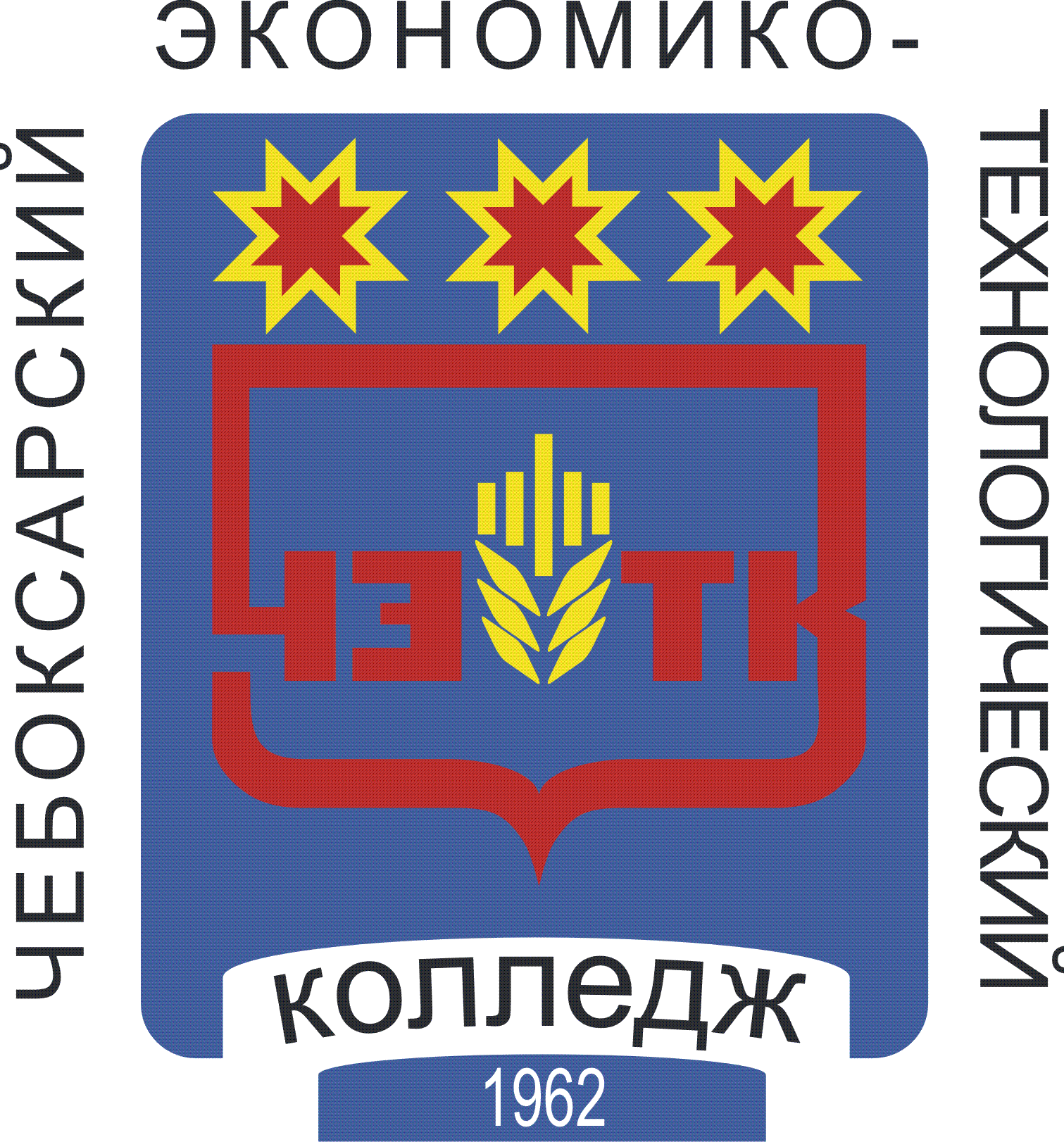 рабочая ПРОГРАММа УЧЕБНОго предметаУПБУ.04 ИсторияПрофессияСреднего профессионального образования43.01.02 ПарикмахерЧебоксары 2022 СОДЕРЖАНИЕ1. ПАСПОРТ РАБОЧЕЙ ПРОГРАММЫ УЧЕБНОго ПРЕДМЕТА......................................42. СТРУКТУРА и содержание УЧЕБНОГО ПРЕДМЕТА...............................................113. условия реализации РАБОЧЕЙ программы учебнОГО ПРЕДМЕТА…………………………………………………….……………………………….344. КОНТРОЛЬ И ОЦЕНКА РЕЗУЛЬТАТОВ ОСВОЕНИЯ УЧЕБНОГО ПРЕДМЕТА……………………………………………………………………………………..351. ПАСПОРТ РАБОЧЕЙ ПРОГРАММЫ УЧЕБНОГО ПРЕДМЕТА«ИСТОРИЯ»1.1. Область применения программы:	Рабочая программа учебного предмета является частью основной профессиональной образовательной программы среднего профессионального образования для профессии социально-экономического профиля 43.01.02 Парикмахер.1.2. Место учебного предмета в структуре основной профессиональной образовательной программы:История является учебным предметом общеобразовательного цикла.1.3. Цели и задачи учебного предмета – требования к результатам освоения учебного предмета:1.3.1 Планируемые личностные результаты Личностные результаты в сфере отношений обучающихся к себе, к своему здоровью, к познанию себя:- ориентация обучающихся на достижение личного счастья, реализацию позитивных жизненных перспектив, инициативность, креативность, готовность и способность к личностному самоопределению, способность ставить цели и строить жизненные планы;- готовность и способность обеспечить себе и своим близким достойную жизнь в процессе самостоятельной, творческой и ответственной деятельности;- готовность и способность обучающихся к отстаиванию личного достоинства, собственного мнения, готовность и способность вырабатывать собственную позицию по отношению к общественно-политическим событиям прошлого и настоящего на основе осознания и осмысления истории, духовных ценностей и достижений нашей страны;- готовность и способность обучающихся к саморазвитию и самовоспитанию в соответствии с общечеловеческими ценностями и идеалами гражданского общества, потребность в физическом самосовершенствовании, занятиях спортивно-оздоровительной деятельностью;- принятие и реализация ценностей здорового и безопасного образа жизни, бережное, ответственное и компетентное отношение к собственному физическому и психологическому здоровью; - неприятие вредных привычек: курения, употребления алкоголя, наркотиков.Личностные результаты в сфере отношений обучающихся к России как к Родине (Отечеству): - российская идентичность, способность к осознанию российской идентичности в поликультурном социуме, чувство причастности к историко-культурной общности российского народа и судьбе России, патриотизм, готовность к служению Отечеству, его защите; - уважение к своему народу, чувство ответственности перед Родиной, гордости за свой край, свою Родину, прошлое и настоящее многонационального народа России, уважение к государственным символам (герб, флаг, гимн);- формирование уважения к русскому языку как государственному языку Российской Федерации, являющемуся основой российской идентичности и главным фактором национального самоопределения;- воспитание уважения к культуре, языкам, традициям и обычаям народов, проживающих в Российской Федерации.Личностные результаты в сфере отношений обучающихся к закону, государству и к гражданскому обществу: - гражданственность, гражданская позиция активного и ответственного члена российского общества, осознающего свои конституционные права и обязанности, уважающего закон и правопорядок, осознанно принимающего традиционные национальные и общечеловеческие гуманистические и демократические ценности, готового к участию в общественной жизни;- признание неотчуждаемости основных прав и свобод человека, которые принадлежат каждому от рождения, готовность к осуществлению собственных прав и свобод без нарушения прав и свобод других лиц, готовность отстаивать собственные права и свободы человека и гражданина согласно общепризнанным принципам и нормам международного права и в соответствии с Конституцией Российской Федерации, правовая и политическая грамотность;- мировоззрение, соответствующее современному уровню развития науки и общественной практики, основанное на диалоге культур, а также различных форм общественного сознания, осознание своего места в поликультурном мире; - интериоризация ценностей демократии и социальной солидарности, готовность к договорному регулированию отношений в группе или социальной организации;- готовность обучающихся к конструктивному участию в принятии решений, затрагивающих их права и интересы, в том числе в различных формах общественной самоорганизации, самоуправления, общественно значимой деятельности; - приверженность идеям интернационализма, дружбы, равенства, взаимопомощи народов; воспитание уважительного отношения к национальному достоинству людей, их чувствам, религиозным убеждениям;  - готовность обучающихся противостоять идеологии экстремизма, национализма, ксенофобии; коррупции; дискриминации по социальным, религиозным, расовым, национальным признакам и другим негативным социальным явлениям. Личностные результаты в сфере отношений обучающихся с окружающими людьми: - нравственное сознание и поведение на основе усвоения общечеловеческих ценностей, толерантного сознания и поведения в поликультурном мире, готовности и способности вести диалог с другими людьми, достигать в нем взаимопонимания, находить общие цели и сотрудничать для их достижения; - принятие гуманистических ценностей, осознанное, уважительное и доброжелательное отношение к другому человеку, его мнению, мировоззрению;- способность к сопереживанию и формирование позитивного отношения к людям, в том числе к лицам с ограниченными возможностями здоровья и инвалидам; бережное, ответственное и компетентное отношение к физическому и психологическому здоровью других людей, умение оказывать первую помощь;- формирование выраженной в поведении нравственной позиции, в том числе способности к сознательному выбору добра, нравственного сознания и поведения на основе усвоения общечеловеческих ценностей и нравственных чувств (чести, долга, справедливости, милосердия и дружелюбия); - развитие компетенций сотрудничества со сверстниками, детьми младшего возраста, взрослыми в образовательной, общественно полезной, учебно-исследовательской, проектной и других видах деятельности. Личностные результаты в сфере отношений обучающихся к окружающему миру, живой природе, художественной культуре: - мировоззрение, соответствующее современному уровню развития науки, значимости науки, готовность к научно-техническому творчеству, владение достоверной информацией о передовых достижениях и открытиях мировой и отечественной науки, заинтересованность в научных знаниях об устройстве мира и общества;- готовность и способность к образованию, в том числе самообразованию, на протяжении всей жизни; сознательное отношение к непрерывному образованию как условию успешной профессиональной и общественной деятельности; - экологическая культура, бережное отношения к родной земле, природным богатствам России и мира; понимание влияния социально-экономических процессов на состояние природной и социальной среды, ответственность за состояние природных ресурсов; умения и навыки разумного природопользования, нетерпимое отношение к действиям, приносящим вред экологии; приобретение опыта эколого-направленной деятельности;- эстетическое отношения к миру, готовность к эстетическому обустройству собственного быта. Личностные результаты в сфере отношений обучающихся к семье и родителям, в том числе подготовка к семейной жизни:- ответственное отношение к созданию семьи на основе осознанного принятия ценностей семейной жизни; - положительный образ семьи, родительства (отцовства и материнства), интериоризация традиционных семейных ценностей. Личностные результаты в сфере отношения обучающихся к труду, в сфере социально-экономических отношений:- уважение ко всем формам собственности, готовность к защите своей собственности, - осознанный выбор будущей профессии как путь и способ реализации собственных жизненных планов;- готовность обучающихся к трудовой профессиональной деятельности как к возможности участия в решении личных, общественных, государственных, общенациональных проблем;- потребность трудиться, уважение к труду и людям труда, трудовым достижениям, добросовестное, ответственное и творческое отношение к разным видам трудовой деятельности;- готовность к самообслуживанию, включая обучение и выполнение домашних обязанностей.Личностные результаты в сфере физического, психологического, социального и академического благополучия обучающихся:- физическое, эмоционально-психологическое, социальное благополучие обучающихся в жизни образовательной организации, ощущение детьми безопасности и психологического комфорта, информационной безопасности.1.3.2. Планируемые метапредметные результаты Метапредметные результаты освоения основной образовательной программы представлены тремя группами универсальных учебных действий (УУД).Регулятивные универсальные учебные действияВыпускник научится:- самостоятельно определять цели, задавать параметры и критерии, по которым можно определить, что цель достигнута;- оценивать возможные последствия достижения поставленной цели в деятельности, собственной жизни и жизни окружающих людей, основываясь на соображениях этики и морали;- ставить и формулировать собственные задачи в образовательной деятельности и жизненных ситуациях;- оценивать ресурсы, в том числе время и другие нематериальные ресурсы, необходимые для достижения поставленной цели;- выбирать путь достижения цели, планировать решение поставленных задач, оптимизируя материальные и нематериальные затраты; - организовывать эффективный поиск ресурсов, необходимых для достижения поставленной цели;- сопоставлять полученный результат деятельности с поставленной заранее целью.2. Познавательные универсальные учебные действияВыпускник научится: - искать и находить обобщенные способы решения задач, в том числе, осуществлять развернутый информационный поиск и ставить на его основе новые (учебные и познавательные) задачи;- критически оценивать и интерпретировать информацию с разных позиций,  распознавать и фиксировать противоречия в информационных источниках;- использовать различные модельно-схематические средства для представления существенных связей и отношений, а также противоречий, выявленных в информационных источниках;- находить и приводить критические аргументы в отношении действий и суждений другого; спокойно и разумно относиться к критическим замечаниям в отношении собственного суждения, рассматривать их как ресурс собственного развития;- выходить за рамки учебного предмета и осуществлять целенаправленный поиск возможностей для  широкого переноса средств и способов действия;- выстраивать индивидуальную образовательную траекторию, учитывая ограничения со стороны других участников и ресурсные ограничения;- менять и удерживать разные позиции в познавательной деятельности.Коммуникативные универсальные учебные действияВыпускник научится:- осуществлять деловую коммуникацию как со сверстниками, так и со взрослыми (как внутри образовательной организации, так и за ее пределами), подбирать партнеров для деловой коммуникации исходя из соображений результативности взаимодействия, а не личных симпатий;- при осуществлении групповой работы быть как руководителем, так и членом команды в разных ролях (генератор идей, критик, исполнитель, выступающий, эксперт и т.д.);- координировать и выполнять работу в условиях реального, виртуального и комбинированного взаимодействия;- развернуто, логично и точно излагать свою точку зрения с использованием адекватных (устных и письменных) языковых средств;- распознавать конфликтогенные ситуации и предотвращать конфликты до их активной фазы, выстраивать деловую и образовательную коммуникацию, избегая личностных оценочных суждений.1.3.3. Планируемые предметные результаты В результате изучения учебного предмета «История» на уровне среднего общего образования:Выпускник на базовом уровне научится:- рассматривать историю России как неотъемлемую часть мирового исторического процесса; - знать основные даты и временные периоды всеобщей и отечественной истории из раздела дидактических единиц;- определять последовательность и длительность исторических событий, явлений, процессов;- характеризовать место, обстоятельства, участников, результаты важнейших исторических событий;- представлять культурное наследие России и других стран; - работать с историческими документами; - сравнивать различные исторические документы, давать им общую характеристику; - критически анализировать информацию из различных источников; - соотносить иллюстративный материал с историческими событиями, явлениями, процессами, персоналиями;- использовать статистическую (информационную) таблицу, график, диаграмму как источники информации;- использовать аудиовизуальный ряд как источник информации; - составлять описание исторических объектов и памятников на основе текста, иллюстраций, макетов, интернет-ресурсов; - работать с хронологическими таблицами, картами и схемами; - читать легенду исторической карты; - владеть основной современной терминологией исторической науки, предусмотренной программой; - демонстрировать умение вести диалог, участвовать в дискуссии по исторической тематике; - оценивать роль личности в отечественной истории ХХ века;- ориентироваться в дискуссионных вопросах российской истории ХХ века и существующих в науке их современных версиях и трактовках.Выпускник на базовом уровне получит возможность научиться:- демонстрировать умение сравнивать и обобщать исторические события российской и мировой истории, выделять ее общие черты и национальные особенности и понимать роль России в мировом сообществе;- устанавливать аналогии и оценивать вклад разных стран в сокровищницу мировой культуры; - определять место и время создания исторических документов; - проводить отбор необходимой информации и использовать информацию Интернета, телевидения и других СМИ при изучении политической деятельности современных руководителей России и ведущих зарубежных стран; - характеризовать современные версии и трактовки важнейших проблем отечественной и всемирной истории;- понимать объективную и субъективную обусловленность оценок российскими и зарубежными историческими деятелями характера и значения социальных реформ и контрреформ, внешнеполитических событий, войн и революций; - использовать картографические источники для описания событий и процессов новейшей отечественной истории и привязки их к месту и времени; - представлять историческую информацию в виде таблиц, схем, графиков и др., заполнять контурную карту;- соотносить историческое время, исторические события, действия и поступки исторических личностей ХХ века; - анализировать и оценивать исторические события местного масштаба в контексте общероссийской и мировой истории ХХ века; - обосновывать собственную точку зрения по ключевым вопросам истории России Новейшего времени с опорой на материалы из разных источников, знание исторических фактов, владение исторической терминологией; - приводить аргументы и примеры в защиту своей точки зрения; - применять полученные знания при анализе современной политики России;- владеть элементами проектной деятельности.ИсторияПримерная программа учебного предмета «История» на уровне среднего общего образования разработана на основе требований ФГОС СОО, а также Концепции нового учебно-методического комплекса по отечественной истории. Место учебного предмета «История» Предмет «История» изучается на уровне среднего общего образования в качестве учебного предмета в 10–11-х классах. Структурно предмет «История» на базовом уровне включает учебные курсы по всеобщей (Новейшей) истории и отечественной истории периода 1914–2012 гг. — («История России»).Предмет «История» на углубленном уровне включает в себя расширенное содержание «Истории» на базовом уровне, а также повторительно-обобщающий курс «История России до 1914 года», направленный на подготовку к итоговой аттестации и вступительным испытаниям в вузы.Общая характеристика примерной программы по истории В соответствии с требованиями Федерального закона «Об образовании в Российской Федерации», ФГОС СОО, главной целью школьного исторического образования является формирование у обучающегося целостной картины российской и мировой истории, учитывающей взаимосвязь всех ее этапов, их значимость для понимания современного места и роли России в мире, важность вклада каждого народа, его культуры в общую историю страны и мировую историю, формирование личностной позиции по основным этапам развития российского государства и общества, а также современного образа России. Основными задачами реализации примерной программы учебного предмета «История» (базовый уровень) в старшей школе являются:1) формирование представлений о современной исторической науке, ее специфике, методах исторического познания и роли в решении задач прогрессивного развития России в глобальном мире;2) овладение комплексом знаний об истории России и человечества в целом, представлениями об общем и особенном в мировом историческом процессе; 3) формирование умений применять исторические знания в профессиональной и общественной деятельности, поликультурном общении;4) овладение навыками проектной деятельности и исторической реконструкции с привлечением различных источников;5) формирование умений вести диалог, обосновывать свою точку зрения в дискуссии по исторической тематике.Задачами реализации примерной образовательной программы учебного предмета «История» (углубленный уровень) являются:1) формирование знаний о месте и роли исторической науки в системе научных дисциплин, представлений об историографии;2) овладение системными историческими знаниями, понимание места и роли России в мировой истории;3) овладение приемами работы с историческими источниками, умениями самостоятельно анализировать документальную базу по исторической тематике;4) формирование умений оценивать различные исторические версии.В соответствии с Концепцией нового учебно-методического комплекса по отечественной истории Российского исторического общества базовыми принципами школьного исторического образования являются: идея преемственности исторических периодов, в т. ч. непрерывности процессов становления и развития российской государственности, формирования государственной территории и единого многонационального российского народа, а также его основных символов и ценностей;рассмотрение истории России как неотъемлемой части мирового исторического процесса, понимание особенностей ее развития, места и роли в мировой истории и в современном мире; ценности гражданского общества – верховенство права, социальная солидарность, безопасность, свобода и ответственность; воспитательный потенциал исторического образования, его исключительная роль в формировании российской гражданской идентичности и патриотизма;общественное согласие и уважение как необходимое условие взаимодействия государств и народов в Новейшей истории. познавательное значение российской, региональной и мировой истории;формирование требований к каждой ступени непрерывного исторического образования на протяжении всей жизни.Методологическая основа преподавания курса истории в школе базируется на следующих образовательных и воспитательных приоритетах:принцип научности, определяющий соответствие учебных единиц основным результатам научных исследований;многоуровневое представление истории в единстве локальной, региональной, отечественной и мировой истории, рассмотрение исторического процесса как совокупности усилий многих поколений, народов и государств;многофакторный подход к освещению истории всех сторон жизни государства и общества; исторический подход как основа формирования содержания курса и межпредметных связей, прежде всего, с учебными предметами социально-гуманитарного цикла; историко-культурологический подход, формирующий способности к межкультурному диалогу, восприятию и бережному отношению к культурному наследию.1.4. Количество часов на освоение программы дисциплинымаксимальной учебной нагрузки обучающегося 228 часов, в том числе:обязательной аудиторной учебной нагрузки обучающегося 228 часов.2. СТРУКТУРА и содержание УЧЕБНОЙ ДИСЦИПЛИНЫ2.1. Объем учебной дисциплины и виды учебной работы2.2. Тематический план и содержание учебной дисциплины ОУД. 04 История3. условия реализации программы дисциплины3.1. Материально-техническое обеспечениеРеализация программы дисциплины требует наличия учебного кабинета истории.Оборудование учебного кабинета:- посадочные места по количеству студентов;- рабочее место преподавателя;- УМК история;- Учебно-методические пособия.Технические средства обучения:- мультимедийное оборудование,- проектор,- компьютер.3.2. Информационное обеспечение обученияОсновные источники:Артемов В.В., Лубченков Ю.Н. История для профессий и специальностей технического, естественно-научного, социально-экономического профилей: учебник для нач. и сред. Проф. Образования: в 2 ч. Ч.1 – М.: ИЦ Академия, 2018.Артемов В.В., Лубченков Ю.Н. История для профессий и специальностей технического, естественно-научного, социально-экономического профилей: учебник для нач. и сред. Проф. Образования: в 2 ч. Ч.2 – М.: ИЦ Академия, 2018.Дополнительные источники:Загладин Н.В. История. Конец XIX – начало XXI века: учебник для 11 кл. общеобразовательных учреждений. Базовый уровень / Н.В. Загладин, Ю.А. Петров. – М.: ООО «Русское слово – учебник», 2018.Зайончковский А.М. Первая мировая война. – М., 2019.История России. 10 класс. В 3 ч. Ч.1. под ред. Торкунова А.В. – М., 2020.История России. 10 класс. В 3 ч. Ч.2. под ред. Торкунова А.В. – М., 2020.История России. 10 класс. В 3 ч. Ч.3. под ред. Торкунова А.В. – М., 2020История Чувашии новейшего времени. Кн.1. 1917 – 1945. – Чебоксары, 2001.История Чувашии новейшего времени. Кн.2. 1945 – 2005. – Чебоксары, 2009.Кириллов В.В. История России. Ч.2. XX век – начало XXI  века: учебник для среднего профессионального образования. – М., 2020 г.Пленков О.Ю. История новейшего времени для колледжей. – М., 2020.Интернет-ресурсы:Ресурсы WWW по истории России
http://www.history.ru/histr.htmРесурсы истории России XX века
http://www.history.ru/histr20.htmРесурсы по Всемирной истории
http://www.history.ru/histwh.htmРесурсы по истории стран СНГ
http://www.history.ru/histsng.htmРесурсы по истории российских регионов
http://www.history.ru/histrr.htmОбучающие и познавательные программы по истории 
http://www.history.ru/proghis.htmОбучающие программы по истории 
http://www.history.ru/proghis.htm4. КОНТРОЛЬ И ОЦЕНКА РЕЗУЛЬТАТОВ ОСВОЕНИЯ ДИСЦИПЛИНЫКонтроль и оценка результатов освоения учебного предмета осуществляется преподавателем в процессе проведения теоретических, практических занятий, тестирования, зачетов, дифференцированных зачетов, а также в ходе выполнения обучающимися индивидуальных заданий (индивидуальных проектов).РАССМОТРЕНОна заседании ЦК гуманитарных дисциплинПротокол №____ от « ___ » июня 2022 г.Председатель ЦК: _______________ / Титова Е.В. /Разработчик:Капранов А.В., преподаватель« ___ » _______________ 2022 г.УТВЕРЖДЕНОПриказом № 353от « 30 » августа 2022 г.М.П.Вид учебной работыОбъем часовМаксимальная учебная нагрузка (всего)228Обязательная аудиторная учебная нагрузка (всего)228в том числе:теоретическое обучение228лабораторные занятия-практические занятия-контрольные работы-Самостоятельная работа обучающегося (всего)-Промежуточная аттестация в форме дифференцированного зачетаПромежуточная аттестация в форме дифференцированного зачетаНаименование разделов и темСодержание учебного материала, лабораторные и практические работы, самостоятельная работа обучающихсяСодержание учебного материала, лабораторные и практические работы, самостоятельная работа обучающихсяОбъем часовУровень освоенияВведение. Основы исторического знанияСодержание учебного материалаСодержание учебного материала21Введение. Основы исторического знания1Введение. Значение изучения истории. Проблема достоверности исторических знаний. Историческое событие и исторический факт. Виды исторических источников. Понятие «цивилизация» и «историческая формация». Периодизация всемирной истории. Новейшая история и ее периодизация. 21Раздел1.Мир накануне и в годы первой мировой войны8Тема 1.1.Индустриальное общество в начале XX в.Содержание учебного материалаСодержание учебного материала21,2Тема 1.1.Индустриальное общество в начале XX в.1Индустриальное общество. Либерализм, консерватизм, социал-демократия, анархизм. Рабочее и социалистическое движение. Профсоюзы. Расширение избирательного права. Национализм. «Империализм».21,2Тема 1.2.Мировой порядок перед Первой мировой войнойСодержание учебного материалаСодержание учебного материала21,2Тема 1.2.Мировой порядок перед Первой мировой войной1Колониальные и континентальные империи. Мировой порядок перед Первой мировой войной. Антанта и Тройственный союз. Гаагские конвенции и декларации. Гонка вооружений и милитаризация. Пропаганда. Региональные конфликты накануне Первой мировой войны.21,2Тема 1.3.Причины и начало Первой мировой войныСодержание учебного материалаСодержание учебного материала21,2Тема 1.3.Причины и начало Первой мировой войны1Причины Первой мировой войны. Ситуация на Балканах. Сараевское убийство. Нападение Австро-Венгрии на Сербию. Вступление в войну Германии, России, Франции, Великобритании, Японии, Черногории, Бельгии. Цели войны. Планы сторон.21,2Тема 1.4.Военные действия 1914 – 1918 гг.Содержание учебного материалаСодержание учебного материала21,2Тема 1.4.Военные действия 1914 – 1918 гг.1«Бег к морю». Сражение на Марне. Победа российской армии под Гумбиненом и поражение под Танненбергом. Наступление в Галиции. Морское сражение при Гельголанде. Вступление в войну Османской империи. Вступление в войну Болгарии и Италии. Поражение Сербии. Четверной союз (Центральные державы). Верден. Отступление российской армии. Сомма. Война в Месопотамии. Геноцид в Османской империи. Ютландское сражение. Вступление в войну Румынии. Брусиловский прорыв. Вступление в войну США. Революция 1917 г. и выход из войны России. 14 пунктов В. Вильсона. Бои на Западном фронте. Война в Азии. Капитуляция государств Четверного союза. Новые методы ведения войны. Националистическая пропаганда. Борьба на истощение. Участие колоний в европейской войне. Позиционная война. Новые практики политического насилия: массовые вынужденные переселения, геноцид. Политические, экономические, социальные и культурные последствия Первой мировой войны.21,2Раздел 2.Межвоенный Период (1918 – 1939 гг.)24Тема 2.1.Революционная волна после Первой мировой войныСодержание учебного материалаСодержание учебного материала21,2Тема 2.1.Революционная волна после Первой мировой войны1Образование новых национальных государств. Народы бывшей российской империи: независимость и вхождение в СССР. Ноябрьская революция в Германии. Веймарская республика. Антиколониальные выступления в Азии и Северной Африке. Образование Коминтерна. Венгерская советская республика. Образование республики в Турции и кемализм.21,2Тема 2.2.Версальско-Вашингтонская системаСодержание учебного материалаСодержание учебного материала21,2Тема 2.2.Версальско-Вашингтонская система1Планы послевоенного устройства мира. Парижская мирная конференция. Версальская система. Лига наций. Генуэзская конференция 1922 г. Рапалльское соглашение и признание СССР. Вашингтонская конференция. Смягчение Версальской системы. Планы Дауэса и Юнга. Локарнские договоры. Формирование новых военно-политических блоков – Малая Антанта, Балканская и Балтийская Антанты. Пацифистское движение. Пакт Бриана-Келлога.21,2Тема 2.3.Страны Запада в 1920-е гг.Содержание учебного материалаСодержание учебного материала21,2Тема 2.3.Страны Запада в 1920-е гг.1Реакция на «красную угрозу». Послевоенная стабилизация. Экономический бум. Процветание. Возникновение массового общества. Либеральные политические режимы. Рост влияния социалистических партий и профсоюзов. Авторитарные режимы в Европе: Польша и Испания.21,2Тема 2.4.Фашистский режим в ИталииСодержание учебного материалаСодержание учебного материала21,2Тема 2.4.Фашистский режим в Италии1Б. Муссолини и идеи фашизма. Приход фашистов к власти в Италии. Создание фашистского режима. Кризис Матеотти. Фашистский режим в Италии.21,2Тема 2.5.Революция и Гражданская война в КитаеСодержание учебного материалаСодержание учебного материала21,2Тема 2.5.Революция и Гражданская война в Китае1Китай после Синьхайской революции. Революция в Китае и Северный поход. Режим Чан Кайши и гражданская война с коммунистами. «Великий поход» Красной армии Китая.21,2Тема 2.6.Национально-освободительное движение в Индии 1919 – 1939 гг.Содержание учебного материалаСодержание учебного материала21,2Тема 2.6.Национально-освободительное движение в Индии 1919 – 1939 гг.1Становление демократических институтов и политической системы колониальной Индии. Поиски «индийской национальной идеи». Национально-освободительное движение в Индии в 1919–1939 гг. Индийский национальный конгресс и М. Ганди.21,2Тема 2.7.Великая депрессия. Мировой экономический кризисСодержание учебного материалаСодержание учебного материала21,2Тема 2.7.Великая депрессия. Мировой экономический кризис1Начало Великой депрессии. Причины Великой депрессии. Мировой экономический кризис. Социально-политические последствия Великой депрессии. Другие стратегии выхода из мирового экономического кризиса. Тоталитарные экономики. Общественно-политическое развитие стран Латинской Америки.21,2Тема 2.8.США: «новый курс» Ф. РузвельтаСодержание учебного материалаСодержание учебного материала21,2Тема 2.8.США: «новый курс» Ф. Рузвельта1Закат либеральной идеологии. Победа Ф Д. Рузвельта на выборах в США. «Новый курс» Ф.Д. Рузвельта. Кейнсианство. Государственное регулирование экономики.21,2Тема 2.9.Нарастание агрессии. Германский нацизмСодержание учебного материалаСодержание учебного материала21,2Тема 2.9.Нарастание агрессии. Германский нацизм1Нарастание агрессии в мире. Агрессия Японии против Китая в 1931–1933 гг. НСДАП и А. Гитлер. «Пивной» путч. Приход нацистов к власти. Поджог Рейхстага. «Ночь длинных ножей». Нюрнбергские законы. Нацистская диктатура в Германии. Подготовка Германии к войне.21,2Тема 2.10.«Народный фронт» и Гражданская война в ИспанииСодержание учебного материалаСодержание учебного материала21,2Тема 2.10.«Народный фронт» и Гражданская война в Испании1Борьба с фашизмом в Австрии и Франции. VII Конгресс Коминтерна. Политика «Народного фронта». Революция в Испании. Победа «Народного фронта» в Испании. Франкистский мятеж и фашистское вмешательство. Социальные преобразования в Испании. Политика «невмешательства». Советская помощь Испании. Оборона Мадрида. Сражения при Гвадалахаре и на Эбро. Поражение Испанской республики.21,2Тема 2.11.Политика «умиротворения агрессора»Содержание учебного материалаСодержание учебного материала21,2Тема 2.11.Политика «умиротворения агрессора»1Создание оси Берлин–Рим–Токио. Оккупация Рейнской зоны. Аншлюс Австрии. Судетский кризис. Мюнхенское соглашение и его последствия. Присоединение Судетской области к Германии. Ликвидация независимости Чехословакии. Итало-эфиопская война. Японо-китайская война и советско-японские конфликты. Британско-франко-советские переговоры в Москве. Советско-германский договор о ненападении и его последствия. Раздел Восточной Европы на сферы влияния Германии и СССР.21,2Тема 2.12.Развитие культуры в первой трети XX в.Содержание учебного материалаСодержание учебного материала21,2Тема 2.12.Развитие культуры в первой трети XX в.1Основные направления в искусстве. Модернизм, авангардизм, сюрреализм, абстракционизм, реализм. Психоанализ. Потерянное поколение. Ведущие деятели культуры первой трети ХХ в. Тоталитаризм и культура. Массовая культура. Олимпийское движение.21,2Раздел 3.Вторая мировая война14Тема 3.1.Начало Второй мировой войныСодержание учебного материалаСодержание учебного материала21,2Тема 3.1.Начало Второй мировой войны1Причины Второй мировой войны. Стратегические планы основных воюющих сторон. Блицкриг. «Странная война», «линия Мажино». Разгром Польши. Присоединение к СССР Западной Белоруссии и Западной Украины. Советско-германский договор о дружбе и границе. Конец независимости стран Балтии, присоединение Бессарабии и Северной Буковины к СССР. Советско-финляндская война и ее международные последствия. Захват Германией Дании и Норвегии. Разгром Франции и ее союзников. Германо-британская борьба и захват Балкан. Битва за Британию. Рост советско-германских противоречий.21,2Тема 3.2.Начало Великой Отечественной войны и войны на Тихом океанеСодержание учебного материалаСодержание учебного материала21,2Тема 3.2.Начало Великой Отечественной войны и войны на Тихом океане1Нападение Германии на СССР. Нападение Японии на США и его причины. Пёрл-Харбор. Формирование Антигитлеровской коалиции и выработка основ стратегии союзников. Ленд-лиз. Идеологическое и политическое обоснование агрессивной политики нацистской Германии. Планы Германии в отношении СССР. План «Ост». Планы союзников Германии и позиция нейтральных государств.21,2Тема 3.3.Коренной перелом в войнеСодержание учебного материалаСодержание учебного материала21,2Тема 3.3.Коренной перелом в войне1Сталинградская битва. Курская битва. Война в Северной Африке. Сражение при Эль-Аламейне. Стратегические бомбардировки немецких территорий. Высадка в Италии и падение режима Муссолини. Перелом в войне на Тихом океане. Тегеранская конференция. «Большая тройка». Каирская декларация. Роспуск Коминтерна.21,2Тема 3.4.Жизнь во время войны. Сопротивление оккупантамСодержание учебного материалаСодержание учебного материала21,2Тема 3.4.Жизнь во время войны. Сопротивление оккупантам1Условия жизни в СССР, Великобритании и Германии. «Новый порядок». Нацистская политика геноцида, холокоста. Концентрационные лагеря. Принудительная трудовая миграция и насильственные переселения. Массовые расстрелы военнопленных и гражданских лиц. Жизнь на оккупированных территориях. Движение Сопротивления и коллаборационизм. Партизанская война в Югославии. Жизнь в США и Японии. Положение в нейтральных государствах.21,2Тема 3.5.Разгром Германии и освобождение ЕвропыСодержание учебного материалаСодержание учебного материала21,2Тема 3.5.Разгром Германии и освобождение Европы1Открытие Второго фронта и наступление союзников. Переход на сторону антигитлеровской коалиции Румынии и Болгарии, выход из войны Финляндии. Восстания в Париже, Варшаве, Словакии. Освобождение стран Европы. Попытка переворота в Германии 20 июля 1944 г. Бои в Арденнах. Висло-Одерская операция. Ялтинская конференция. Роль СССР в разгроме нацистской Германии и освобождении Европы. Противоречия между союзниками по Антигитлеровской коалиции. Разгром Германии и взятие Берлина. Капитуляция Германии.21,2Тема 3.6.Разгром Японии и окончание Второй мировой войныСодержание учебного материалаСодержание учебного материала21,2Тема 3.6.Разгром Японии и окончание Второй мировой войны1Наступление союзников против Японии. Атомные бомбардировки Хиросимы и Нагасаки. Вступление СССР в войну против Японии и разгром Квантунской армии. Капитуляция Японии.21,2Тема 3.7.Итоги и уроки Второй мировой войныСодержание учебного материалаСодержание учебного материала21,2Тема 3.7.Итоги и уроки Второй мировой войны1Нюрнбергский трибунал и Токийский процесс над военными преступниками Германии и Японии. Потсдамская конференция. Образование ООН. Цена Второй мировой войны для воюющих стран. Итоги войны.21,2Раздел 4.Соревнование социальных систем36Тема 4.1.Начало «холодной войны»Содержание учебного материалаСодержание учебного материала21,2Тема 4.1.Начало «холодной войны»1Причины «холодной войны». План Маршалла. Гражданская война в Греции. Доктрина Трумэна. Политика сдерживания. «Народная демократия» и установление коммунистических режимов в Восточной Европе. Раскол Германии. Коминформ. Советско-югославский конфликт. Террор в Восточной Европе. Совет экономической взаимопомощи. НАТО. «Охота на ведьм» в США.21,2Тема 4.2.Гонка вооружений в годы «холодной войныСодержание учебного материалаСодержание учебного материала21,2Тема 4.2.Гонка вооружений в годы «холодной войны1Гонка вооружений. Испытания атомного и термоядерного оружия в СССР. Ослабление международной напряженности после смерти И. Сталина. Нормализация советско-югославских отношений. Организация Варшавского договора. Ракетно-космическое соперничество. Первый искусственный спутник Земли. Первый полет человека в космос.21,2Тема 4.3.Берлинский и Карибский кризисыСодержание учебного материалаСодержание учебного материала21,2Тема 4.3.Берлинский и Карибский кризисы«Доктрина Эйзенхауэра». Визит Н. Хрущева в США. Ухудшение советско-американских отношений в 1960–1961 гг. Д. Кеннеди. Берлинский кризис. Карибский кризис. Договор о запрещении ядерных испытаний в трех средах.21,2Тема 4.4.Дальний Восток в 40-70-е гг. Войны и революцииСодержание учебного материалаСодержание учебного материала21,2Тема 4.4.Дальний Восток в 40-70-е гг. Войны и революции1Гражданская война в Китае. Образование КНР. Война в Корее. Национально-освободительные и коммунистические движения в Юго-Восточной Азии. Индокитайские войны. Поражение США и их союзников в Индокитае. Советско-китайский конфликт.21,2Тема 4.5.«Разрядка» в международных отношенияхСодержание учебного материалаСодержание учебного материала21,2Тема 4.5.«Разрядка» в международных отношениях1Причины «разрядки». Визиты Р. Никсона в КНР и СССР. Договор ОСВ-1 и об ограничении ПРО. Новая восточная политика ФРГ. Хельсинкский акт. Договор ОСВ-2. Ракетный кризис в Европе. Ввод советских войск в Афганистан. Возвращение к политике «холодной войны».21,2Тема 4.6.Западная Европа в 50 – 80-е годы XX векаСодержание учебного материалаСодержание учебного материала21,2Тема 4.6.Западная Европа в 50 – 80-е годы XX века1«Общество потребления». Возникновение Европейского экономического сообщества. Германское «экономическое чудо». Возникновение V республики во Франции. Консервативная и трудовая Великобритания. «Скандинавская модель» общественно-политического и социально-экономического развития. Информационная революция. Энергетический кризис. Экологический кризис и зеленое движение. Экономические кризисы 1970-х – начала 1980-х гг. Демократизация стран Запада. Падение диктатур в Греции, Португалии и Испании.21,2Тема 4.7.США в 50 – 80-е годы XX векаСодержание учебного материалаСодержание учебного материала21,2Тема 4.7.США в 50 – 80-е годы XX века1Проблема прав человека. «Бурные шестидесятые». Движение за гражданские права в США. Новые течения в обществе и культуре. Неоконсерватизм. Внутренняя политика Р. Рейгана.21,2Тема 4.8.Социализм в странах Восточной ЕвропыСодержание учебного материалаСодержание учебного материала21,2Тема 4.8.Социализм в странах Восточной Европы1«Реальный социализм». Волнения в ГДР в 1953 г. ХХ съезд КПСС. Кризисы и восстания в Польше и Венгрии в 1956 г. «Пражская весна» 1968 г. и ее подавление. Движение «Солидарность» в Польше. Югославская модель социализма. Разрыв отношений Албании с СССР.21,2Тема 4.9.Строительство социализма в АзииСодержание учебного материалаСодержание учебного материала21,2Тема 4.9.Строительство социализма в Азии1Строительство социализма в Китае. Мао Цзэдун и маоизм. «Культурная революция». Рыночные реформы в Китае. Коммунистический режим в Северной Корее. Полпотовский режим в Камбодже.21,2Тема 4.10.Антикоммунистические революции в Восточной Европе. Распад ЮгославииСодержание учебного материалаСодержание учебного материала21,2Тема 4.10.Антикоммунистические революции в Восточной Европе. Распад Югославии1Перестройка в СССР и «новое мышление». Экономические и политические последствия реформ в Китае. Антикоммунистические революции в Восточной Европе. Распад Варшавского договора, СЭВ и СССР. Воссоздание независимых государств Балтии. Общие черты демократических преобразований. Изменение политической карты мира. Распад Югославии и войны на Балканах. Агрессия НАТО против Югославии.21,2Тема 4.11.Латинская Америка в 1940-1990-е гг.Содержание учебного материалаСодержание учебного материала21,2Тема 4.11.Латинская Америка в 1940-1990-е гг.1Положение стран Латинской Америки в середине ХХ века. Аграрные реформы и импортзамещающая индустриализация. Революция на Кубе. Социалистические движения в Латинской Америке. «Аргентинский парадокс». Экономические успехи и неудачи латиноамериканских стран. Диктатуры и демократизация в Южной Америке. Революции и гражданские войны в Центральной Америке.21,2Тема 4.12.Страны Африки в 1940 – 1990-е гг.Содержание учебного материалаСодержание учебного материала21,2Тема 4.12.Страны Африки в 1940 – 1990-е гг.1Колониальное общество. Роль итогов войны в подъеме антиколониальных движений в Тропической и Южной Африке. Крушение колониальной системы и ее последствия. Выбор пути развития. Попытки создания демократии и возникновение диктатур в Африке. Система апартеида на юге Африки. Страны социалистической ориентации. Конфликт на Африканском Роге. Этнические конфликты в Африке.21,2Тема 4.13.Мусульманский мир в 1940 – 1990-е гг.Содержание учебного материалаСодержание учебного материала21,2Тема 4.13.Мусульманский мир в 1940 – 1990-е гг.1Арабские страны и возникновение государства Израиль. Антиимпериалистическое движение в Иране. Суэцкий конфликт. Арабо-израильские войны и попытки урегулирования на Ближнем Востоке. Палестинская проблема. Модернизация в Турции и Иране. Исламская революция в Иране. Кризис в Персидском заливе и войны в Ираке.21,2Тема 4.14.Страны Южной Азии в 1940 – 1990-е гг.Содержание учебного материалаСодержание учебного материала21,2Тема 4.14.Страны Южной Азии в 1940 – 1990-е гг.1Обретение независимости странами Южной Азии. Д. Неру и его преобразования. Конфронтация между Индией и Пакистаном, Индией и КНР. Реформы И. Ганди. Индия в конце ХХ в. Индонезия при Сукарно и Сухарто. Страны Юго-Восточной Азии после войны в Индокитае.21,2Тема 4.15.Япония и Южная Корея в 1940 – 1990-е гг.Содержание учебного материалаСодержание учебного материала21,2Тема 4.15.Япония и Южная Корея в 1940 – 1990-е гг.1Япония после Второй мировой войны. Восстановление суверенитета Японии. Проблема Курильских островов. Японское экономическое чудо. Кризис японского общества. Развитие Южной Кореи. «Тихоокеанские драконы».21,2Тема 4.16.Глобализация конца XX – начала XXI вв.Содержание учебного материалаСодержание учебного материала21,2Тема 4.16.Глобализация конца XX – начала XXI вв.1Глобализация конца ХХ – начала XXI вв. Информационная революция, Интернет. Экономические кризисы 1998 и 2008 гг. Успехи и трудности интеграционных процессов в Европе, Евразии, Тихоокеанском и Атлантическом регионах. Изменение системы международных отношений. Модернизационные процессы в странах Азии. Рост влияния Китая на международной арене. Демократический и левый повороты в Южной Америке.21,2Тема 4.17.Войны, революции и международный терроризм в начале XXI в. Содержание учебного материалаСодержание учебного материала21,2Тема 4.17.Войны, революции и международный терроризм в начале XXI в. 1Международный терроризм. Война в Ираке. «Цветные революции». «Арабская весна» и ее последствия.21,2Тема 4.18.Постсоветское пространство в конце XX – начале XXI вв.Содержание учебного материалаСодержание учебного материала21,2Тема 4.18.Постсоветское пространство в конце XX – начале XXI вв.1Постсоветское пространство: политическое и социально-экономическое развитие, интеграционные процессы, кризисы и военные конфликты. Россия в современном мире.21,2Раздел 5.Россия в годы «великих потрясений»26Тема 5.1.Участие России в Первой мировой войне.Содержание учебного материалаСодержание учебного материала21,2Тема 5.1.Участие России в Первой мировой войне.1Россия и мир накануне Первой мировой войны. Вступление России в войну. Геополитические и военно-стратегические планы командования. Боевые действия на австро-германском и кавказском фронтах, взаимодействие с союзниками по Антанте. Брусиловский прорыв и его значение. Массовый героизм воинов. Национальные подразделения и женские батальоны в составе русской армии. Людские потери. Плен. Тяготы окопной жизни и изменения в настроениях солдат. Политизация и начало морального разложения армии.21,2Тема 5.2.Власть и общество в России в годы войныСодержание учебного материалаСодержание учебного материала21,2Тема 5.2.Власть и общество в России в годы войны1Власть, экономика и общество в условиях войны. Милитаризация экономики. Формирование военно-промышленных комитетов. Пропаганда патриотизма и восприятие войны обществом. Содействие гражданского населения армии и создание общественных организаций помощи фронту. Благотворительность. Введение государством карточной системы снабжения в городе и разверстки в деревне. Война и реформы: несбывшиеся ожидания. Нарастание экономического кризиса и смена общественных настроений: от патриотического подъема к усталости и отчаянию от войны. Кадровая чехарда в правительстве. Взаимоотношения представительной и исполнительной ветвей власти. «Прогрессивный блок» и его программа. Распутинщина и десакрализация власти. Эхо войны на окраинах империи: восстание в Средней Азии и Казахстане. Политические партии и война: оборонцы, интернационалисты и «пораженцы». Влияние большевистской пропаганды. Возрастание роли армии в жизни общества.21,2Тема 5.3.Российская империя накануне революции 1917 г.Содержание учебного материалаСодержание учебного материала21,2Тема 5.3.Российская империя накануне революции 1917 г.1Российская империя накануне революции. Территория и население. Объективные и субъективные причины обострения экономического и политического кризиса. Война как революционизирующий фактор. Национальные и конфессиональные проблемы. Незавершенность и противоречия модернизации. Основные социальные слои, политические партии и их лидеры накануне революции.21,2Тема 5.4.Великая российская революция: Февраль 1917 г.Содержание учебного материалаСодержание учебного материала21,2Тема 5.4.Великая российская революция: Февраль 1917 г.1Основные этапы и хронология революции 1917 г. Февраль – март: восстание в Петрограде и падение монархии. Конец российской империи. Реакция за рубежом. Отклики внутри страны: Москва, периферия, фронт, национальные регионы. Революционная эйфория. Формирование Временного правительства и программа его деятельности. Петроградский Совет рабочих и солдатских депутатов и его декреты.21,2Тема 5.5.Общественно-политическое развитие России весной – летом 1917 г.Содержание учебного материалаСодержание учебного материала21,2Тема 5.5.Общественно-политическое развитие России весной – летом 1917 г.1Весна – лето: «зыбкое равновесие» политических сил при росте влияния большевиков во главе с В.И. Лениным. Июльский кризис и конец «двоевластия». Православная церковь. Всероссийский Поместный собор и восстановление патриаршества. Выступление Корнилова против Временного правительства. 1 сентября 1917 г.: провозглашение России республикой.21,2Тема 5.6.Приход к власти большевиковСодержание учебного материалаСодержание учебного материала21,2Тема 5.6.Приход к власти большевиков125 октября (7 ноября по новому стилю): свержение Временного правительства и взятие власти большевиками («октябрьская революция»). Создание коалиционного правительства большевиков и левых эсеров. В.И. Ленин как политический деятель.21,2Тема 5.7.Первые революционные преобразования большевиковСодержание учебного материалаСодержание учебного материала21,2Тема 5.7.Первые революционные преобразования большевиков1Диктатура пролетариата как главное условие социалистических преобразований. Первые мероприятия большевиков в политической и экономической сферах. Борьба за армию. Декрет о мире и заключение Брестского мира. Отказ новой власти от финансовых обязательств Российской империи. Национализация промышленности. «Декрет о земле» и принципы наделения крестьян землей. Отделение церкви от государства и школы от церкви.21,2Тема 5.8.Формирование советской государственности. Конституция 1918 г.Содержание учебного материалаСодержание учебного материала21,2Тема 5.8.Формирование советской государственности. Конституция 1918 г.1Созыв и разгон Учредительного собрания. Слом старого и создание нового госаппарата. Советы как форма власти. Слабость центра и формирование «многовластия» на местах. ВЦИК Советов. Совнарком. ВЧК по борьбе с контрреволюцией и саботажем. Создание Высшего совета народного хозяйства (ВСНХ) и территориальных совнархозов. Первая Конституция России 1918 г.21,2Тема 5.9.Гражданская война в России: причины, этапы, основные событияСодержание учебного материалаСодержание учебного материала21,2Тема 5.9.Гражданская война в России: причины, этапы, основные события1Установление советской власти в центре и на местах осенью 1917 – весной 1918 г.: Центр, Украина, Поволжье, Урал, Сибирь, Дальний Восток, Северный Кавказ и Закавказье, Средняя Азия. Начало формирования основных очагов сопротивления большевикам. Ситуация на Дону. Позиция Украинской Центральной рады. Восстание чехословацкого корпуса. Гражданская война как общенациональная катастрофа. Человеческие потери. Причины, этапы и основные события Гражданской войны. Военная интервенция.21,25.10Гражданская война: антибольшевистские силыСодержание учебного материалаСодержание учебного материала21,25.10Гражданская война: антибольшевистские силы1Палитра антибольшевистских сил: их характеристика и взаимоотношения. Идеология Белого движения. Комуч, Директория, правительства А.В. Колчака, А.И. Деникина и П.Н. Врангеля. Положение населения на территориях антибольшевистских сил. Повстанчество в Гражданской войне. Будни села: «красные» продотряды и «белые» реквизиции.21,2Тема 5.11.Политика «военного коммунизма» и победа большевиков в Гражданской войнеСодержание учебного материалаСодержание учебного материала21,2Тема 5.11.Политика «военного коммунизма» и победа большевиков в Гражданской войне1Политика «военного коммунизма». Продразверстка, принудительная трудовая повинность, сокращение роли денежных расчетов и административное распределение товаров и услуг. «Главкизм». Разработка плана ГОЭЛРО. Создание регулярной Красной Армии. Использование военспецов. Выступление левых эсеров. Террор «красный» и «белый» и его масштабы. Убийство царской семьи. Ущемление прав Советов в пользу чрезвычайных органов – ЧК, комбедов и ревкомов. Особенности Гражданской войны на Украине, в Закавказье и Средней Азии, в Сибири и на Дальнем Востоке. Польско-советская война. Поражение армии Врангеля в Крыму. Причины победы Красной Армии в Гражданской войне. Вопрос о земле. Национальный фактор в Гражданской войне. Декларация прав народов России и ее значение. Эмиграция и формирование Русского зарубежья. Последние отголоски Гражданской войны в регионах в конце 1921–1922 гг.21,2Тема 5.12.Идеология и культура периода Гражданской войны и военного коммунизмаСодержание учебного материалаСодержание учебного материала21,2Тема 5.12.Идеология и культура периода Гражданской войны и военного коммунизма1«Несвоевременные мысли» М. Горького. Создание Государственной комиссии по просвещению и Пролеткульта. Наглядная агитация и массовая пропаганда коммунистических идей. «Окна сатиры РОСТА». План монументальной пропаганды. Национализация театров и кинематографа. Издание «Народной библиотеки». Пролетаризация вузов, организация рабфаков. Антирелигиозная пропаганда и секуляризация жизни общества. Ликвидация сословных привилегий. Законодательное закрепление равноправия полов. Повседневная жизнь и общественные настроения. Городской быт: бесплатный транспорт, товары по карточкам, субботники и трудовые мобилизации. Деятельность Трудовых армий. Комитеты бедноты и рост социальной напряженности в деревне. Кустарные промыслы как средство выживания. Голод, «черный рынок» и спекуляция. Проблема массовой детской беспризорности. Влияние военной обстановки на психологию населения.21,2Тема 5.13.Чувашия в годы революции и Гражданской войныСодержание учебного материалаСодержание учебного материала21,2Тема 5.13.Чувашия в годы революции и Гражданской войны1Февральская революция и демократизация органов местного управления, первые Советы Чувашии, движение за национальное равноправие, установление советской власти в уездах Чувашии, действия группы войск и чрезвычайных комитетов, конец деятельности чувашских эсеров, на фронтах Гражданской войны, помощь Красной армии, Образование Чувашской автономной области.21,2Раздел 6.СССР в годы нэпа (1921-1928 гг.)16Тема 6.1.Экономический и политический кризис начала 1920-х гг. Переход к нэпуСодержание учебного материалаСодержание учебного материала21,2Тема 6.1.Экономический и политический кризис начала 1920-х гг. Переход к нэпу1Катастрофические последствия Первой мировой и Гражданской войн. Демографическая ситуация в начале 1920-х гг. Экономическая разруха. Голод 1921–1922 гг. и его преодоление. Реквизиция церковного имущества, сопротивление верующих и преследование священнослужителей. Крестьянские восстания в Сибири, на Тамбовщине, в Поволжье и др. Кронштадтское восстание. Отказ большевиков от «военного коммунизма» и переход к новой экономической политике (нэп).21,2Тема 6.2.Экономика нэпаСодержание учебного материалаСодержание учебного материала21,2Тема 6.2.Экономика нэпа1Использование рыночных механизмов и товарно-денежных отношений для улучшения экономической ситуации. Замена продразверстки в деревне единым продналогом. Иностранные концессии. Стимулирование кооперации. Финансовая реформа 1922–1924 гг. Создание Госплана и разработка годовых и пятилетних планов развития народного хозяйства. Попытки внедрения научной организации труда (НОТ) на производстве. Учреждение в СССР звания «Герой Труда» (1927 г., с 1938 г. – Герой Социалистического Труда).21,2Тема 6.3.Образование СССР и национальная политика в 1920-е гг.Содержание учебного материалаСодержание учебного материала21,2Тема 6.3.Образование СССР и национальная политика в 1920-е гг.1Предпосылки и значение образования СССР. Принятие Конституции СССР 1924 г. Ситуация в Закавказье и Средней Азии. Создание новых национальных образований в 1920-е гг. Политика «коренизации» и борьба по вопросу о национальном строительстве. Административно-территориальные реформы 1920-х гг.21,2Тема 6.4.Политическое развитие в 1920-е годы.Содержание учебного материалаСодержание учебного материала21,2Тема 6.4.Политическое развитие в 1920-е годы.1Ликвидация небольшевистских партий и установление в СССР однопартийной политической системы. Смерть В.И. Ленина и борьба за власть. В.И. Ленин в оценках современников и историков. Ситуация в партии и возрастание роли партийного аппарата. Роль И.В. Сталина в создании номенклатуры. Ликвидация оппозиции внутри ВКП(б) к концу 1920-х гг.21,2Тема 6.5.Социальная политика большевиковСодержание учебного материалаСодержание учебного материала21,2Тема 6.5.Социальная политика большевиков1Социальная политика большевиков. Положение рабочих и крестьян. Эмансипация женщин. Молодежная политика. Социальные «лифты». Становление системы здравоохранения. Охрана материнства и детства. Борьба с беспризорностью и преступностью. Организация детского досуга. Меры по сокращению безработицы. Положение бывших представителей «эксплуататорских классов». Лишенцы. Деревенский социум: кулаки, середняки и бедняки. Сельскохозяйственные коммуны, артели и ТОЗы. Отходничество. Сдача земли в аренду.21,2Тема 6.6.Развитие советской культуры в 1920-е гг.Содержание учебного материалаСодержание учебного материала21,2Тема 6.6.Развитие советской культуры в 1920-е гг.1Культурное пространство советского общества в 1920–1930-е гг. Повседневная жизнь и общественные настроения в годы нэпа. Повышение общего уровня жизни. Нэпманы и отношение к ним в обществе. «Коммунистическое чванство». Падение трудовой дисциплины. Разрушение традиционной морали. Отношение к семье, браку, воспитанию детей. Советские обряды и праздники. Наступление на религию. «Союз воинствующих безбожников». Обновленческое движение в церкви. Положение нехристианских конфессий. Культура периода нэпа. Пролеткульт и нэпманская культура. Борьба с безграмотностью. Сельские избы-читальни. Основные направления в литературе (футуризм) и архитектуре (конструктивизм). Достижения в области киноискусства. Культурная революция и ее особенности в национальных регионах. Советский авангард. Создание национальной письменности и смена алфавитов. Деятельность Наркомпроса. Рабфаки.21,2Тема 6.7.Внешняя политика в 1920-е гг.Содержание учебного материалаСодержание учебного материала21,2Тема 6.7.Внешняя политика в 1920-е гг.1Внешняя политика СССР в 1920–1930-е годы. Внешняя политика: от курса на мировую революцию к концепции «построения социализма в одной стране». Деятельность Коминтерна как инструмента мировой революции. Проблема «царских долгов». Договор в Рапалло. Выход СССР из международной изоляции. «Военная тревога» 1927 г.21,2Тема 6.8.Чувашия в 1920-е гг.Содержание учебного материалаСодержание учебного материала21,2Тема 6.8.Чувашия в 1920-е гг.1Переход к новой экономической политике. Голод 1921-1922 гг. Восстановление промышленности и сельского хозяйства. Кризис хлебозаготовок конца 20-х годов. Свертывание нэпа. Преобразование автономной области в республику. Национальное развитие. Советская власть и церковь. Социально-культурное развитие.21,2Раздел 7.СССР в 1928-1941 гг.14Тема 7.1.«Великий перелом». Индустриализация в СССРСодержание учебного материалаСодержание учебного материала21,2Тема 7.1.«Великий перелом». Индустриализация в СССР1«Великий перелом». Перестройка экономики на основе командного администрирования. Форсированная индустриализация: региональная и национальная специфика. Создание рабочих и инженерных кадров. Социалистическое соревнование. Ударники и стахановцы. Ликвидация частной торговли и предпринимательства. Кризис снабжения и введение карточной системы. Крупнейшие стройки первых пятилеток в центре и национальных республиках. Днепрострой, Горьковский автозавод. Сталинградский и Харьковский тракторные заводы, Турксиб. Строительство Московского метрополитена. Создание новых отраслей промышленности. Иностранные специалисты и технологии на стройках СССР. Милитаризация народного хозяйства, ускоренное развитие военной промышленности. Результаты, цена и издержки модернизации. Превращение СССР в аграрно-индустриальную державу. Ликвидация безработицы. Успехи и противоречия урбанизации.21,2Тема 7.2. Коллективизация в СССРСодержание учебного материалаСодержание учебного материала21,2Тема 7.2. Коллективизация в СССР1Коллективизация сельского хозяйства и ее трагические последствия. «Раскулачивание». Сопротивление крестьян. Становление колхозного строя. Создание МТС. Национальные и региональные особенности коллективизации. Голод в СССР в 1932–1933 гг. как следствие коллективизации.21,2Тема 7.3Политическая система СССР в 1930-е годыСодержание учебного материалаСодержание учебного материала21,2Тема 7.3Политическая система СССР в 1930-е годы1Утверждение «культа личности» Сталина. Малые «культы» представителей советской элиты и региональных руководителей. Партийные органы как инструмент сталинской политики. Органы госбезопасности и их роль в поддержании диктатуры. Ужесточение цензуры. Издание «Краткого курса истории ВКП(б)» и усиление идеологического контроля над обществом. Введение паспортной системы. Массовые политические репрессии 1937–1938 гг. «Национальные операции» НКВД. Результаты репрессий на уровне регионов и национальных республик. Репрессии против священнослужителей. ГУЛАГ: социально-политические и национальные характеристики его контингента. Роль принудительного труда в осуществлении индустриализации и в освоении труднодоступных территорий. Советская социальная и национальная политика 1930-х гг. Пропаганда и реальные достижения. Конституция СССР 1936 г.21,2Тема 7.4.Культурное пространство советского общества в 1930-е годы. ПовседневностьСодержание учебного материалаСодержание учебного материала21,2Тема 7.4.Культурное пространство советского общества в 1930-е годы. Повседневность1Культура и идеология. Академия наук и Коммунистическая академия, Институты красной профессуры. Создание «нового человека». Пропаганда коллективистских ценностей. Воспитание интернационализма и советского патриотизма. Общественный энтузиазм периода первых пятилеток. Рабселькоры. Развитие спорта. Освоение Арктики. Рекорды летчиков. Эпопея «челюскинцев». Престижность военной профессии и научно-инженерного труда. Учреждение звания Герой Советского Союза (1934 г.) и первые награждения. Культурная революция. От обязательного начального образования – к массовой средней школе. Установление жесткого государственного контроля над сферой литературы и искусства. Создание творческих союзов и их роль в пропаганде советской культуры. Социалистический реализм как художественный метод. Литература и кинематограф 1930-х годов. Культура русского зарубежья. Наука в 1930-е гг. Академия наук СССР. Создание новых научных центров: ВАСХНИЛ, ФИАН, РНИИ и др. Выдающиеся ученые и конструкторы гражданской и военной техники. Формирование национальной интеллигенции. Общественные настроения. Повседневность 1930-х годов. Снижение уровня доходов населения по сравнению с периодом нэпа. Потребление и рынок. Деньги, карточки и очереди. Из деревни в город: последствия вынужденного переселения и миграции населения. Жилищная проблема. Условия труда и быта на стройках пятилеток. Коллективные формы быта. Возвращение к «традиционным ценностям» в середине 1930-х гг. Досуг в городе. Парки культуры и отдыха. ВСХВ в Москве. Образцовые универмаги. Пионерия и комсомол. Военно-спортивные организации. Материнство и детство в СССР. Жизнь в деревне. Трудодни. Единоличники. Личные подсобные хозяйства колхозников.21,2Тема 7.5.Внешняя политика СССР в 1930-е гг.Содержание учебного материалаСодержание учебного материала21,2Тема 7.5.Внешняя политика СССР в 1930-е гг.1Вступление СССР в Лигу Наций. Возрастание угрозы мировой войны. Попытки организовать систему коллективной безопасности в Европе. Советские добровольцы в Испании и Китае. Вооруженные конфликты на озере Хасан, реке Халхин-Гол и ситуация на Дальнем Востоке в конце 1930-х гг.21,2Тема 7.6.СССР накануне Великой Отечественной войныСодержание учебного материалаСодержание учебного материала21,2Тема 7.6.СССР накануне Великой Отечественной войны1СССР накануне Великой Отечественной войны. Форсирование военного производства и освоения новой техники. Ужесточение трудового законодательства. Нарастание негативных тенденций в экономике. Мюнхенский договор 1938 г. и угроза международной изоляции СССР. Заключение договора о ненападении между СССР и Германией в 1939 г. Включение в состав СССР Латвии, Литвы и Эстонии; Бессарабии, Северной Буковины, Западной Украины и Западной Белоруссии. Катынская трагедия. «Зимняя война» с Финляндией.21,2Тема 7.7.Чувашия в 1930-е годыСодержание учебного материалаСодержание учебного материала21,2Тема 7.7.Чувашия в 1930-е годы1«Великий перелом»: поворот к форсированной модернизации на рубеже 1920-30-х гг. Массовая коллективизация деревни. Курс на ускоренную индустриализацию. Экономика республики в довоенные годы. Общественно-политическая жизнь. Национальные процессы. «Большой террор»: массовые репрессии и политические процессы. Социальные и культурные преобразования.21,2Раздел 8.Великая Отечественная война22Тема 8.1.Вторжение ГерманииСодержание учебного материалаСодержание учебного материала21,2Тема 8.1.Вторжение Германии1Вторжение Германии и ее сателлитов на территорию СССР. Первый период войны (июнь 1941 – осень 1942). План «Барбаросса». Соотношение сил сторон на 22 июня 1941 г. Брестская крепость. Массовый героизм воинов – всех народов СССР. Причины поражений Красной Армии на начальном этапе войны. Чрезвычайные меры руководства страны, образование Государственного комитета обороны. И.В. Сталин – Верховный главнокомандующий. Роль партии в мобилизации сил на отпор врагу. Создание дивизий народного ополчения. Смоленское сражение. Наступление советских войск под Ельней. Начало блокады Ленинграда. Оборона Одессы и Севастополя. Срыв гитлеровских планов «молниеносной войны».21,2Тема 8.2.Битва за МосквуСодержание учебного материалаСодержание учебного материала21,2Тема 8.2.Битва за Москву1Битва за Москву. Наступление гитлеровских войск: Москва на осадном положении. Парад 7 ноября на Красной площади. Переход в контрнаступление и разгром немецкой группировки под Москвой. Наступательные операции Красной Армии зимой–весной 1942 г. Неудача Ржевско-Вяземской операции. Битва за Воронеж. Итоги Московской битвы. 21,2Тема 8.3.Героизм и трагедия гражданского населения в годы войныСодержание учебного материалаСодержание учебного материалаТема 8.3.Героизм и трагедия гражданского населения в годы войныБлокада Ленинграда. Героизм и трагедия гражданского населения. Эвакуация ленинградцев. «Дорога жизни». Перестройка экономики на военный лад. Эвакуация предприятий, населения и ресурсов. Введение норм военной дисциплины на производстве и транспорте. Нацистский оккупационный режим. «Генеральный план Ост». Массовые преступления гитлеровцев против советских граждан. Лагеря уничтожения. Холокост. Этнические чистки на оккупированной территории СССР. Нацистский плен. Уничтожение военнопленных и медицинские эксперименты над заключенными. Угон советских людей в Германию. Разграбление и уничтожение культурных ценностей. Начало массового сопротивления врагу. Восстания в нацистских лагерях. Развертывание партизанского движения.Тема 8.4.Человек и война: единство фронта и тылаСодержание учебного материалаСодержание учебного материала21,2Тема 8.4.Человек и война: единство фронта и тыла1Человек и война: единство фронта и тыла. «Всё для фронта, всё для победы!». Трудовой подвиг народа. Роль женщин и подростков в промышленном и сельскохозяйственном производстве. Самоотверженный труд ученых. Помощь населения фронту. Добровольные взносы в фонд обороны. Помощь эвакуированным. Повседневность военного времени. Фронтовая повседневность. Боевое братство. Женщины на войне. Письма с фронта и на фронт. Повседневность в советском тылу. Военная дисциплина на производстве. Карточная система и нормы снабжения в городах. Положение в деревне. Стратегии выживания в городе и на селе. Государственные меры и общественные инициативы по спасению детей. Создание Суворовских и Нахимовских училищ.21,2Тема 8.5.Коренной перелом в ходе войны (осень 1942 – 1943 г.)Содержание учебного материалаСодержание учебного материала21,2Тема 8.5.Коренной перелом в ходе войны (осень 1942 – 1943 г.)1Коренной перелом в ходе войны (осень 1942 – 1943 г.). Сталинградская битва. Германское наступление весной–летом 1942 г. Поражение советских войск в Крыму. Битва за Кавказ. Оборона Сталинграда. «Дом Павлова». Окружение неприятельской группировки под Сталинградом и наступление на Ржевском направлении. Разгром окруженных под Сталинградом гитлеровцев. Итоги и значение победы Красной Армии под Сталинградом. Битва на Курской дуге. Соотношение сил. Провал немецкого наступления. Танковые сражения под Прохоровкой и Обоянью. Переход советских войск в наступление. Итоги и значение Курской битвы. Битва за Днепр. Освобождение Левобережной Украины и форсирование Днепра. Освобождение Киева. Итоги наступления Красной армии летом–осенью 1943 г.21,2Тема 8.6.Культура в годы войныСодержание учебного материалаСодержание учебного материала21,2Тема 8.6.Культура в годы войны1Культурное пространство войны. Песня «Священная война» – призыв к сопротивлению врагу. Советские писатели, композиторы, художники, ученые в условиях войны. Фронтовые корреспонденты. Выступления фронтовых концертных бригад. Песенное творчество и фольклор. Кино военных лет. Государство и церковь в годы войны. Избрание на патриарший престол митрополита Сергия (Страгородского) в 1943 г. Патриотическое служение представителей религиозных конфессий. Культурные и научные связи с союзниками.21,2Тема 8.7.СССР и союзникиСодержание учебного материалаСодержание учебного материала21,2Тема 8.7.СССР и союзники1СССР и союзники. Проблема второго фронта. Ленд-лиз. Тегеранская конференция 1943 г. Французский авиационный полк «Нормандия-Неман», а также польские и чехословацкие воинские части на советско-германском фронте.21,2Тема 8.8.Победа над ГерманиейСодержание учебного материалаСодержание учебного материала21,2Тема 8.8.Победа над Германией1Победа СССР в Великой Отечественной войне. Окончание Второй мировой войны. Завершение освобождения территории СССР. Освобождение правобережной Украины и Крыма. Наступление советских войск в Белоруссии и Прибалтике. Боевые действия в Восточной и Центральной Европе и освободительная миссия Красной Армии. Боевое содружество советской армии и войск стран антигитлеровской коалиции. Встреча на Эльбе. Битва за Берлин и окончание войны в Европе. Висло-Одерская операция. Капитуляция Германии. Репатриация советских граждан в ходе войны и после ее окончания. Война и общество. Военно-экономическое превосходство СССР над Германией в 1944–1945 гг. Восстановление хозяйства в освобожденных районах. Начало советского «Атомного проекта». Реэвакуация и нормализация повседневной жизни. ГУЛАГ. Депортация «репрессированных народов». Взаимоотношения государства и церкви. Поместный собор 1945 г. Антигитлеровская коалиция. Открытие Второго фронта в Европе. Ялтинская конференция 1945 г.: основные решения и дискуссии. Обязательство Советского Союза выступить против Японии. Потсдамская конференция. Судьба послевоенной Германии. Политика денацификации, демилитаризации, демонополизации, демократизации (четыре «Д»). Решение проблемы репараций.21,2Тема 8.9.Победа над ЯпониейСодержание учебного материалаСодержание учебного материала21,2Тема 8.9.Победа над Японией1Советско-японская война 1945 г. Разгром Квантунской армии. Боевые действия в Маньчжурии, на Сахалине и Курильских островах. Освобождение Курил. Ядерные бомбардировки японских городов американской авиацией и их последствия.21,2Тема 8.10.Итоги и уроки войныСодержание учебного материалаСодержание учебного материала21,2Тема 8.10.Итоги и уроки войны1Создание ООН. Конференция в Сан-Франциско в июне 1945 г. Устав ООН. Истоки «холодной войны». Нюрнбергский и Токийский судебные процессы. Осуждение главных военных преступников. Итоги Великой Отечественной и Второй мировой войны. Решающий вклад СССР в победу антигитлеровской коалиции над фашизмом. Людские и материальные потери. Изменения политической карты Европы.21,2Тема 8.11 Чувашия в годы войныСодержание учебного материалаСодержание учебного материала21,2Тема 8.11 Чувашия в годы войны1Перестройка промышленности и транспорта на военный лад. Индустрия республики в 1942-1945 гг. Сельское хозяйство и крестьянство в военные годы. Возведение оборонных объектов. Всенародная помощь фронту. В боях за Родину. Судьбы военнопленных. Наука и культура в годы войны.21,2Раздел 9.Апогей и кризис советской системы. 1945-1991 гг.42Тема 9.1.Восстановление и развитие экономикиСодержание учебного материалаСодержание учебного материала21,2Тема 9.1.Восстановление и развитие экономики1Влияние последствий войны на советскую систему и общество. Послевоенные ожидания и настроения. Представления власти и народа о послевоенном развитии страны. Эйфория Победы. Разруха. Обострение жилищной проблемы. Демобилизация армии. Социальная адаптация фронтовиков. Положение семей «пропавших без вести» фронтовиков. Репатриация. Рост беспризорности и решение проблем послевоенного детства. Рост преступности. Ресурсы и приоритеты восстановления. Демилитаризация экономики и переориентация на выпуск гражданской продукции. Восстановление индустриального потенциала страны. Сельское хозяйство и положение деревни. Помощь не затронутых войной национальных республик в восстановлении западных регионов СССР. Репарации, их размеры и значение для экономики. Советский «атомный проект», его успехи и его значение. Начало гонки вооружений. Положение на послевоенном потребительском рынке. Колхозный рынок. Государственная и коммерческая торговля. Голод 1946–1947 гг. Денежная реформа и отмена карточной системы (1947 г.).21,2Тема 9.2.Изменения в политической системе в послевоенное годыСодержание учебного материалаСодержание учебного материала21,2Тема 9.2.Изменения в политической системе в послевоенное годы1Сталин и его окружение. Ужесточение административно-командной системы. Соперничество в верхних эшелонах власти. Усиление идеологического контроля. Послевоенные репрессии. «Ленинградское дело». Борьба с «космополитизмом». «Дело врачей». Дело Еврейского антифашистского комитета. Т.Д. Лысенко и «лысенковщина». Сохранение на период восстановления разрушенного хозяйства трудового законодательства военного времени. Союзный центр и национальные регионы: проблемы взаимоотношений. Положение в «старых» и «новых» республиках.21,2Тема 9.3. Внешняя политика СССР в условиях начала «холодной войны»Содержание учебного материалаСодержание учебного материала21,2Тема 9.3. Внешняя политика СССР в условиях начала «холодной войны»1Рост влияния СССР на международной арене. Первые шаги ООН. Начало «холодной войны». «Доктрина Трумэна» и «План Маршалла». Формирование биполярного мира. Советизация Восточной и Центральной Европы. Взаимоотношения со странами «народной демократии». Создание Совета экономической взаимопомощи. Конфликт с Югославией. Коминформбюро. Организация Североатлантического договора (НАТО). Создание Организации Варшавского договора. Война в Корее.21,2Тема 9.4.Смерть И.В. Сталина и смена политического курсаСодержание учебного материалаСодержание учебного материала21,2Тема 9.4.Смерть И.В. Сталина и смена политического курса1Смерть Сталина и настроения в обществе. Смена политического курса. Борьба за власть в советском руководстве. Переход политического лидерства к Н.С. Хрущеву. Первые признаки наступления «оттепели» в политике, экономике, культурной сфере. Начало критики сталинизма. XX съезд КПСС и разоблачение «культа личности» Сталина. Реакция на доклад Хрущева в стране и мире. Частичная десталинизация: содержание и противоречия. Внутрипартийная демократизация. Начало реабилитации жертв массовых политических репрессий и смягчение политической цензуры. Возвращение депортированных народов. Особенности национальной политики. Попытка отстранения Н.С. Хрущева от власти в 1957 г. «Антипартийная группа». Утверждение единоличной власти Хрущева.21,2Тема 9.5.Социально-экономическое развитие в середине 1950-х – середине 1960-х гг.Содержание учебного материалаСодержание учебного материала21,2Тема 9.5.Социально-экономическое развитие в середине 1950-х – середине 1960-х гг.1Социально-экономическое развитие. Экономическое развитие СССР. «Догнать и перегнать Америку». Попытки решения продовольственной проблемы. Освоение целинных земель. Научно-техническая революция в СССР. Перемены в научно-технической политике. Военный и гражданский секторы экономики. Создание ракетно-ядерного щита. Начало освоения космоса. Запуск первого спутника Земли. Исторические полеты Ю.А. Гагарина и первой в мире женщины-космонавта В.В. Терешковой. Первые советские ЭВМ. Появление гражданской реактивной авиации. Влияние НТР на перемены в повседневной жизни людей. Реформы в промышленности. Переход от отраслевой системы управления к совнархозам. Расширение прав союзных республик. Изменения в социальной и профессиональной структуре советского общества к началу 1960-х гг. Преобладание горожан над сельским населением. Положение и проблемы рабочего класса, колхозного крестьянства и интеллигенции. Востребованность научного и инженерного труда. Расширение системы ведомственных НИИ. ХХII Съезд КПСС и программа построения коммунизма в СССР. Воспитание «нового человека». Бригады коммунистического труда. Общественные формы управления. Социальные программы. Реформа системы образования. Движение к «государству благосостояния»: мировой тренд и специфика советского «социального государства». Общественные фонды потребления. Пенсионная реформа. Массовое жилищное строительство. «Хрущевки». Рост доходов населения и дефицит товаров народного потребления.21,2Тема 9.6.Культура и повседневная жизнь в середине 1950-х – середине 1960-х гг.Содержание учебного материалаСодержание учебного материала21,2Тема 9.6.Культура и повседневная жизнь в середине 1950-х – середине 1960-х гг.1Культурное пространство и повседневная жизнь. Изменение общественной атмосферы. «Шестидесятники». Литература, кинематограф, театр, живопись: новые тенденции. Поэтические вечера в Политехническом музее. Образование и наука. Приоткрытие «железного занавеса». Всемирный фестиваль молодежи и студентов 1957 г. Популярные формы досуга. Развитие внутреннего и международного туризма. Учреждение Московского кинофестиваля. Роль телевидения в жизни общества. Легитимация моды и попытки создания «советской моды». Неофициальная культура. Неформальные формы общественной жизни: «кафе» и «кухни». «Стиляги». Хрущев и интеллигенция. Антирелигиозные кампании. Гонения на церковь. Диссиденты. Самиздат и «тамиздат».21,2Тема 9.7.Политика мирного сосуществования в 1950-х – первой половине 1960-х гг.Содержание учебного материалаСодержание учебного материала21,2Тема 9.7.Политика мирного сосуществования в 1950-х – первой половине 1960-х гг.1Внешняя политика. Новый курс советской внешней политики: от конфронтации к диалогу. Поиски нового международного имиджа страны. СССР и страны Запада. Международные военно-политические кризисы, позиция СССР и стратегия ядерного сдерживания (Суэцкий кризис 1956 г., Берлинский кризис 1961 г., Карибский кризис 1962 г.). СССР и мировая социалистическая система. Венгерские события 1956 г. Распад колониальных систем и борьба за влияние в «третьем мире».21,2Тема 9.8.Конец «оттепели»Содержание учебного материалаСодержание учебного материала21,2Тема 9.8.Конец «оттепели»Конец «оттепели». Нарастание негативных тенденций в обществе. Кризис доверия власти. Новочеркасские события. Смещение Н.С. Хрущева и приход к власти Л.И. Брежнева. Оценка Хрущева и его реформ современниками и историками.21,2Тема 9.9.Чувашия в период «оттепели» (1953 – 1964 гг.)Содержание учебного материалаСодержание учебного материала21,2Тема 9.9.Чувашия в период «оттепели» (1953 – 1964 гг.)1Чувашия в послевоенные годы. Изменения в управлении народным хозяйством. Индустрия Чувашии в условиях деятельности совнархозов. Политика правительства в области сельского хозяйства. Общественно-политическая жизнь. Политические настроения. Церковь и государство. Образование, наука и культура. Уровень жизни и быт населения, развитие системы здравоохранения и культуры.21,2Тема. 9.10.Политическое развитие СССР в 1964 – 1985-е гг.Содержание учебного материалаСодержание учебного материала21,2Тема. 9.10.Политическое развитие СССР в 1964 – 1985-е гг.1Приход к власти Л.И. Брежнева: его окружение и смена политического курса. Поиски идеологических ориентиров. Десталинизация и ресталинизация. Конституция СССР 1977 г. Концепция «развитого социализма».21,2Тема 9.11.Социально-экономическое развитие СССР в 1960-х – середине 1980-х гг.Содержание учебного материалаСодержание учебного материала21,2Тема 9.11.Социально-экономическое развитие СССР в 1960-х – середине 1980-х гг.1Экономические реформы 1960-х гг. Новые ориентиры аграрной политики. «Косыгинская реформа». Конституция СССР 1977 г. Концепция «развитого социализма». Попытки изменения вектора социальной политики. Уровень жизни: достижения и проблемы. Нарастание застойных тенденций в экономике и кризис идеологии. Рост теневой экономики. Ведомственный монополизм. Замедление темпов развития. Исчерпание потенциала экстенсивной индустриальной модели. Новые попытки реформирования экономики. Рост масштабов и роли ВПК. Трудности развития агропромышленного комплекса. Советские научные и технические приоритеты. МГУ им М.В. Ломоносова. Академия наук СССР. Новосибирский Академгородок. Замедление научно-технического прогресса в СССР. Отставание от Запада в производительности труда. «Лунная гонка» с США. Успехи в математике. Создание топливно-энергетического комплекса (ТЭК).21,2Тема 9.12.Развитие советской культуры в 1960-х – середине 1980-х гг.Содержание учебного материалаСодержание учебного материала21,2Тема 9.12.Развитие советской культуры в 1960-х – середине 1980-х гг.1 Культурное пространство и повседневная жизнь. Повседневность в городе и в деревне. Рост социальной мобильности. Миграция населения в крупные города и проблема «неперспективных деревень». Популярные формы досуга населения. Уровень жизни разных социальных слоев. Социальное и экономическое развитие союзных республик. Общественные настроения. Трудовые конфликты и проблема поиска эффективной системы производственной мотивации. Отношение к общественной собственности. «Несуны». Потребительские тенденции в советском обществе. Дефицит и очереди. Идейная и духовная жизнь советского общества. Развитие физкультуры и спорта в СССР. Олимпийские игры 1980 г. в Москве. Литература и искусство: поиски новых путей. Авторское кино. Авангардное искусство. Неформалы (КСП, движение КВН и др.). Диссидентский вызов. Первые правозащитные выступления. А.Д. Сахаров и А.И. Солженицын. Религиозные искания. Национальные движения. Борьба с инакомыслием. Судебные процессы. Цензура и самиздат.21,2Тема 9.13.Политика «разрядки» международной напряженностиСодержание учебного материалаСодержание учебного материала21,2Тема 9.13.Политика «разрядки» международной напряженности1Внешняя политика. Новые вызовы внешнего мира. Между разрядкой и конфронтацией. Возрастание международной напряженности. «Холодная война» и мировые конфликты. «Доктрина Брежнева». «Пражская весна» и снижение международного авторитета СССР. Конфликт с Китаем. Достижение военно-стратегического паритета с США. Политика «разрядки». Сотрудничество с США в области освоения космоса. Совещание по безопасности и сотрудничеству в Европе (СБСЕ) в Хельсинки. Ввод войск в Афганистан. Подъем антикоммунистических настроений в Восточной Европе. Кризис просоветских режимов.21,2Тема 9.14.Чувашия в 1964 – 1985 гг.Содержание учебного материалаСодержание учебного материала21,2Тема 9.14.Чувашия в 1964 – 1985 гг.1Экономика в 1964-1985 гг. Индустрия. Транспорт и связь. Аграрный сектор. Общественно-политическая жизнь. Власть и религия. Сфера просвещения, науки, литературы и искусства. Социальное развитие.21,2Тема 9.15.Нарастание кризисных явлений в СССР и переход к политике «перестройки»Содержание учебного материалаСодержание учебного материала21,2Тема 9.15.Нарастание кризисных явлений в СССР и переход к политике «перестройки»1Нарастание кризисных явлений в социально-экономической и идейно-политической сферах. Резкое падение мировых цен на нефть и его негативные последствия для советской экономики. М.С. Горбачев и его окружение: курс на реформы. Антиалкогольная кампания 1985 г. и ее противоречивые результаты. Чернобыльская трагедия.21,2Тема 9.16.Социально-экономическое развитие 1985 – 1991 гг.Содержание учебного материалаСодержание учебного материала21,2Тема 9.16.Социально-экономическое развитие 1985 – 1991 гг.1Реформы в экономике, в политической и государственной сферах. Законы о госпредприятии и об индивидуальной трудовой деятельности. Появление коммерческих банков. Принятие закона о приватизации государственных предприятий.21,2Тема 9.17.Гласность и духовная жизнь в период «перестройки»Содержание учебного материалаСодержание учебного материала21,2Тема 9.17.Гласность и духовная жизнь в период «перестройки»1Гласность и плюрализм мнений. Политизация жизни и подъем гражданской активности населения. Массовые митинги, собрания. Либерализация цензуры. Общественные настроения и дискуссии в обществе. Отказ от догматизма в идеологии. Концепция социализма «с человеческим лицом». Вторая волна десталинизации. История страны как фактор политической жизни. Отношение к войне в Афганистане. Неформальные политические объединения. «Новое мышление» Горбачева. Отказ от идеологической конфронтации двух систем и провозглашение руководством СССР приоритета общечеловеческих ценностей над классовым подходом.21,2Тема 9.18.Реформа политической системыСодержание учебного материалаСодержание учебного материала21,2Тема 9.18.Реформа политической системы1Демократизация советской политической системы. XIX конференция КПСС и ее решения. Альтернативные выборы народных депутатов. Съезды народных депутатов – высший орган государственной власти. Первый съезд народных депутатов СССР и его значение. Образование оппозиционной Межрегиональной депутатской группы. Демократы «первой волны», их лидеры и программы. Раскол в КПСС. Подъем национальных движений, нагнетание националистических и сепаратистских настроений. Проблема Нагорного Карабаха и попытки ее решения руководством СССР. Обострение межнационального противостояния: Закавказье, Прибалтика, Украина, Молдавия. Позиция республиканских лидеров и национальных элит. Последний этап «перестройки»: 1990–1991 гг. Отмена 6-й статьи Конституции СССР о руководящей роли КПСС. Становление многопартийности. Кризис в КПСС и создание Коммунистической партии РСФСР. Первый съезд народных депутатов РСФСР и его решения. Б.Н. Ельцин – единый лидер демократических сил. Противостояние союзной (Горбачев) и российской (Ельцин) власти. Введение поста президента и избрание М.С. Горбачева Президентом СССР. Учреждение в РСФСР Конституционного суда и складывание системы разделения властей. Дестабилизирующая роль «войны законов» (союзного и республиканского законодательства). Углубление политического кризиса.21,2Тема 9.19.Новое политическое мышление и перемены во внешней политикеСодержание учебного материалаСодержание учебного материала21,2Тема 9.19.Новое политическое мышление и перемены во внешней политике1Изменения в советской внешней политике. Односторонние уступки Западу. Роспуск СЭВ и организации Варшавского договора. Объединение Германии. Начало вывода советских войск из Центральной и Восточной Европы. Завершение «холодной войны». Отношение к М.С. Горбачеву и его внешнеполитическим инициативам внутри СССР и в мире.21,2Тема 9.20.Национальная политика и распад СССРСодержание учебного материалаСодержание учебного материала21,2Тема 9.20.Национальная политика и распад СССР1Усиление центробежных тенденций и угрозы распада СССР. Провозглашение независимости Литвой, Эстонией и Латвией. Ситуация на Северном Кавказе. Декларация о государственном суверенитете РСФСР. Дискуссии о путях обновлении Союза ССР. План «автономизации» – предоставления автономиям статуса союзных республик. Ново-Огаревский процесс и попытки подписания нового Союзного договора. «Парад суверенитетов». Референдум о сохранении СССР и введении поста президента РСФСР. Избрание Б.Н. Ельцина президентом РСФСР. Превращение экономического кризиса в стране в ведущий политический фактор. Нарастание разбалансированности в экономике. Государственный и коммерческий секторы. Конверсия оборонных предприятий. Введение карточной системы снабжения. Реалии 1991 г.: конфискационная денежная реформа, трехкратное повышение государственных цен, пустые полки магазинов и усталость населения от усугубляющихся проблем на потребительском рынке. Принятие принципиального решения об отказе от планово-директивной экономики и переходе к рынку. Разработка союзным и российским руководством программ перехода к рыночной экономике. Радикализация общественных настроений. Забастовочное движение. Новый этап в государственно-конфессиональных отношениях. Августовский политический кризис 1991 г. Планы ГКЧП и защитники Белого дома. Победа Ельцина. Ослабление союзной власти и влияния Горбачева. Распад КПСС. Ликвидация союзного правительства и центральных органов управления, включая КГБ СССР. Референдум о независимости Украины. Оформление фактического распада СССР и создание СНГ (Беловежское и Алма-Атинское соглашения). Реакция мирового сообщества на распад СССР. Решение проблемы советского ядерного оружия. Россия как преемник СССР на международной арене. Горбачев, Ельцин и «перестройка» в общественном сознании.21,2Тема 9.21.Чувашия в 1985-1991 гг.Содержание учебного материалаСодержание учебного материала21,2Тема 9.21.Чувашия в 1985-1991 гг.1Курс на ускорение и перестройку. Перестройка и общественно-политическая жизнь. Новые явления в общественно-политической жизни. Оппозиционная деятельность. Коммунистическая партия и политическое противостояние в ходе выборных кампаний. Развитие образования и науки. Литература и искусство.21,2Раздел 10.Российская Федерация22Тема 10.1.Становление новой России (1992 – 1993 гг.)Содержание учебного материалаСодержание учебного материала21,2Тема 10.1.Становление новой России (1992 – 1993 гг.)1Б.Н. Ельцин и его окружение. Общественная поддержка курса реформ. Взаимодействие ветвей власти на первом этапе преобразований. Предоставление Б.Н. Ельцину дополнительных полномочий для успешного проведения реформ. Правительство реформаторов во главе с Е.Т. Гайдаром. Начало радикальных экономических преобразований. Либерализация цен. «Шоковая терапия». Ваучерная приватизация. Долларизация экономики. Гиперинфляция, рост цен и падение жизненного уровня населения. Безработица. «Черный» рынок и криминализация жизни. Рост недовольства граждан первыми результатами экономических реформ. Особенности осуществления реформ в регионах России. 21,2Тема 10.2.Противостояние исполнительной и законодательной власти России в 1992 – 1993 гг.Содержание учебного материалаСодержание учебного материала21,2Тема 10.2.Противостояние исполнительной и законодательной власти России в 1992 – 1993 гг.1От сотрудничества к противостоянию исполнительной и законодательной власти в 1992–1993 гг. Решение Конституционного суда РФ по «делу КПСС». Нарастание политико-конституционного кризиса в условиях ухудшения экономической ситуации. Апрельский референдум 1993 г. – попытка правового разрешения политического кризиса. Указ Б.Н. Ельцина № 1400 и его оценка Конституционным судом. Возможность мирного выхода из политического кризиса. «Нулевой вариант». Позиция регионов. Посреднические усилия Русской православной церкви. Трагические события осени 1993 г. в Москве. Обстрел Белого дома. Последующее решение об амнистии участников октябрьских событий 1993 г. Всенародное голосование (плебисцит) по проекту Конституции России 1993 года. Ликвидация Советов и создание новой системы государственного устройства. Принятие Конституции России 1993 года и ее значение. Полномочия президента как главы государства и гаранта Конституции. Становление российского парламентаризма. Разделение властей. Проблемы построения федеративного государства. Утверждение государственной символики. Итоги радикальных преобразований 1992–1993 гг.21,2Тема 10.3.Обострение межнациональных отношений. Российский федерализмСодержание учебного материалаСодержание учебного материала21,2Тема 10.3.Обострение межнациональных отношений. Российский федерализм1Итоги радикальных преобразований 1992–1993 гг. Обострение межнациональных и межконфессиональных отношений в 1990-е гг. Подписание Федеративного договора (1992) и отдельных соглашений центра с республиками. Договор с Татарстаном как способ восстановления федеративных отношений с республикой и восстановления территориальной целостности страны. Взаимоотношения Центра и субъектов Федерации. Опасность исламского фундаментализма. Восстановление конституционного порядка в Чеченской Республике.21,2Тема 10.4.Экономическое развитие России во второй половине 1990-х гг. Содержание учебного материалаСодержание учебного материала21,2Тема 10.4.Экономическое развитие России во второй половине 1990-х гг. 1Корректировка курса реформ и попытки стабилизации экономики. Роль иностранных займов. Проблема сбора налогов и стимулирования инвестиций. Тенденции деиндустриализации и увеличения зависимости экономики от мировых цен на энергоносители. Сегментация экономики на производственный и энергетический секторы. Положение крупного бизнеса и мелкого предпринимательства. Ситуация в российском сельском хозяйстве и увеличение зависимости от экспорта продовольствия. Финансовые пирамиды и залоговые аукционы. Вывод денежных активов из страны. Дефолт 1998 г. и его последствия.21,2Тема 10.5. Повседневная и духовная жизнь в 1990-е гг.Содержание учебного материалаСодержание учебного материала21,2Тема 10.5. Повседневная и духовная жизнь в 1990-е гг.1Повседневная жизнь и общественные настроения россиян в условиях реформ. Общественные настроения в зеркале социологических исследований. Представления о либерализме и демократии. Проблемы формирования гражданского общества. Свобода СМИ. Свобода предпринимательской деятельности. Возможность выезда за рубеж. Безработица и деятельность профсоюзов. Кризис образования и науки. Социальная поляризация общества и смена ценностных ориентиров. Безработица и детская беспризорность. «Новые русские» и их образ жизни. Решение проблем социально незащищенных слоев. Проблемы русскоязычного населения в бывших республиках СССР. 21,2Тема 10.6.Внешняя политика в 1990-е гг.Содержание учебного материалаСодержание учебного материала21,2Тема 10.6.Внешняя политика в 1990-е гг.1Новые приоритеты внешней политики. Мировое признание новой России суверенным государством. Россия – правопреемник СССР на международной арене. Значение сохранения Россией статуса ядерной державы. Взаимоотношения с США и странами Запада. Подписание Договора СНВ-2 (1993). Присоединение России к «большой семерке». Усиление антизападных настроений как результат бомбежек Югославии и расширения НАТО на Восток. Россия на постсоветском пространстве. СНГ и союз с Белоруссией. Военно-политическое сотрудничество в рамках СНГ. Восточный вектор российской внешней политики в 1990-е гг.21,2Тема 10.7.Политическое развитие России во второй половине 1990-х гг.Содержание учебного материалаСодержание учебного материала21,2Тема 10.7.Политическое развитие России во второй половине 1990-х гг.1Российская многопартийность и строительство гражданского общества. Основные политические партии и движения 1990-х гг., их лидеры и платформы. Кризис центральной власти. Президентские выборы 1996 г. Политтехнологии. «Семибанкирщина». «Олигархический» капитализм. Правительства В.С. Черномырдина и Е.М. Примакова. Обострение ситуации на Северном Кавказе. Вторжение террористических группировок с территории Чечни в Дагестан. Выборы в Государственную Думу 1999 г. Добровольная отставка Б.Н. Ельцина. Б.Н. Ельцин в оценках современников и историков.21,2Тема 10.8.Экономика и политическая жизнь России в начале XXI в.Содержание учебного материалаСодержание учебного материала21,2Тема 10.8.Экономика и политическая жизнь России в начале XXI в.1Политические и экономические приоритеты. Первое и второе президентства В.В. Путина. Президентство Д.А. Медведева. Президентские выборы 2012 г. Избрание В.В. Путина президентом. Государственная Дума. Многопартийность. Политические партии и электорат. Федерализм и сепаратизм. Восстановление единого правового пространства страны. Разграничение властных полномочий центра и регионов. Террористическая угроза. Построение вертикали власти и гражданское общество. Стратегия развития страны. Экономическое развитие в 2000-е годы. Финансовое положение. Рыночная экономика и монополии. Экономический подъем 1999–2007 гг. и кризис 2008 г. Структура экономики, роль нефтегазового сектора и задачи инновационного развития. Сельское хозяйство. Россия в системе мировой рыночной экономики.21,2Тема 10.9.Новый облик российского общество и социальная политика государства в 2000-е гг.Содержание учебного материалаСодержание учебного материала21,2Тема 10.9.Новый облик российского общество и социальная политика государства в 2000-е гг.1Человек и общество в конце XX – начале XXI в. Новый облик российского общества после распада СССР. Социальная и профессиональная структура. Занятость и трудовая миграция. Миграционная политика. Основные принципы и направления государственной социальной политики. Реформы здравоохранения. Пенсионные реформы. Реформирование образования и науки и его результаты. Особенности развития культуры. Демографическая статистика. Снижение средней продолжительности жизни и тенденции депопуляции. Государственные программы демографического возрождения России. Разработка семейной политики и меры по поощрению рождаемости. Пропаганда спорта и здорового образа жизни. Олимпийские и паралимпийские зимние игры 2014 г. в Сочи. Повседневная жизнь. Качество, уровень жизни и размеры доходов разных слоев населения. Общественные представления и ожидания в зеркале социологии. Постановка государством вопроса о социальной ответственности бизнеса. 21,2Тема 10.10.Внешняя политика Россия в начале XXI в.Содержание учебного материалаСодержание учебного материала21,2Тема 10.10.Внешняя политика Россия в начале XXI в.1Внешняя политика в конце XX – начале XXI в. Внешнеполитический курс В.В. Путина. Постепенное восстановление лидирующих позиций России в международных отношениях. Современная концепция российской внешней политики в условиях многополярного мира. Участие в международной борьбе с терроризмом и в урегулировании локальных конфликтов. Центробежные и партнерские тенденции в СНГ. СНГ и ЕврАзЭС. Отношения с США и Евросоюзом. Вступление России в Совет Европы. Деятельность «большой двадцатки». Переговоры о вступлении в ВТО. Дальневосточное и другие направления политики России. 21,2Тема 10.11Взаимоотношение России со странами постсоветского пространства в начале XXI в.Содержание учебного материалаСодержание учебного материала21,2Тема 10.11Взаимоотношение России со странами постсоветского пространства в начале XXI в.1СНГ. Строительство Союзного государства России и Беларуси. Создание Евразийского экономического сообщества. Создание и деятельность ОДКБ. Цветные революции на постсоветском пространстве и реакция России. Ухудшение отношений со странами Прибалтики, Украиной, Грузией. Нападение Грузии на Южную Осетию. Признание независимости Южной Осетии и Абхазии. Государственный переворот на Украине 2014 г. и его последствия. Вхождение Крыма в состав России. Начало войны на Донбассе. ДНР и ЛНР. Гуманитарная помощь России.21,2Тема 10.12.Культура и наука в начале XXI в.Содержание учебного материалаСодержание учебного материала21,2Тема 10.12.Культура и наука в начале XXI в.1Культура и наука России в конце XX – начале XXI в. Повышение общественной роли СМИ как «четвертой власти». Коммерциализация культуры. Ведущие тенденции в развитии образования и науки. Система платного образования. Сокращение финансирования науки, падение престижа научного труда. «Утечка мозгов» за рубеж. Основные достижения российских ученых и невостребованность результатов их открытий. Религиозные конфессии и повышение их роли в жизни страны. Предоставление церкви налоговых льгот. Передача государством зданий и предметов культа для религиозных нужд. Особенности развития современной художественной культуры: литературы, киноискусства, театра, изобразительного искусства. Процессы глобализации и массовая культура. 21,2Всего:Всего:Всего:226